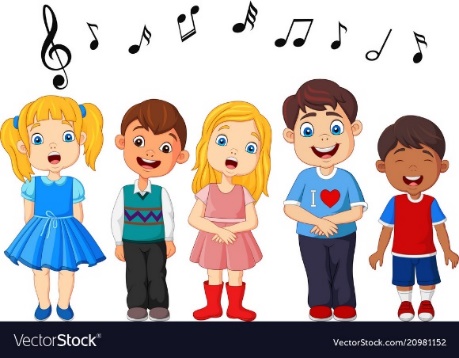 OTROŠKI PEVSKI ZBORtorekčetrtekZapoj in ponovi pesem Mačke in psi.»MAČKE IN PSI«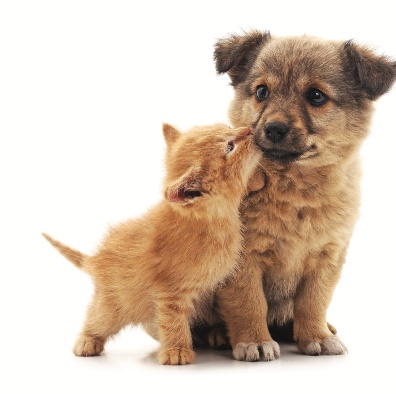 Mačka važno: »MAČKE SO LEPŠE KAKOR PSI IN JAZ SEM LEPŠA KOT SI TI!«Pes ponosno: »MAČICA DRAGA, TO TI POVEM: PES JE NAJBOLJŠI PRIJATELJ LJUDEM!«Mačka užaljeno in jezno: »ČAKAJ ME, ČAKAJ, KUŽA MOJ, ČE TE OPRASKAM, TO BO JOJ!«Pes spravljivo: »KAJ BI SE VEDNO PREPIRALA, BODIVA SPET PRIJATELJA« torekčetrtekSpomni se gibov: - mačka  se važi (»Mačke so lepše…«)- pes se ponosno potrka po prsih (»pes je najboljši prijatelj«) - mačka psu požuga (»čakaj me, čakaj«)- pes povabi k spravi in prime mačko za roko (»bodiva spet prijatelja«)torekčetrtekSpomni se gibov: - mačka  se važi (»Mačke so lepše…«)- pes se ponosno potrka po prsih (»pes je najboljši prijatelj«) - mačka psu požuga (»čakaj me, čakaj«)- pes povabi k spravi in prime mačko za roko (»bodiva spet prijatelja«)